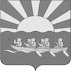 УПРАВЛЕНИЕ СОЦИАЛЬНОЙ ПОЛИТИКИ АДМИНИСТРАЦИИ МУНИЦИПАЛЬНОГО ОБРАЗОВАНИЯ  ЧУКОТСКИЙ МУНИЦИПАЛЬНЫЙ РАЙОН689300, Чукотский автономный округ, Чукотский район, с. Лаврентия, ул. Советская, д. 15
Факс: 2-27-74, 2-29-24; телефон: 2-27-74, 2-20-73, 2-20-826, 2-20-618, 2-25-49 E_mail: chukotusp@yandex.ruУважаемые руководители!В соответствии с письмом Департамента образования и науки Чукотского автономного округа № 2001/03-4 от 17.06.2021 г., Управление социальной политики информирует о необходимости размещения ежедневного меню горячего питания в тематическом разделе на сайте общеобразовательной организации в соответствии с прилагаемой инструкцией и направлении в срок до 25 июня 2021 года на адрес электронной почты monitoringpitanie@yandex.ru ссылки на данный раздел сайта. Так же просим отправить вышеуказанную информацию на электронный адрес отдела образования и молодежной политики (для Осипова О.М.).Приложения:1)	письмо Минпросвещения России от 17.05.2021 г. № ГД-1158/01 в формате PDF в эл. виде;2)	письмо Минпросвещения России от 15.06.2021 г. № ТВ-903/10 в формате PDF в эл. виде;3)	инструкция по созданию раздела для размещения ежедневного меню горячего питания на сайте общеобразовательной организации в виде электронной таблицы для автоматического мониторинга в формате PDF в эл. виде;4)	электронная таблица для заполнения и размещения на сайте в формате XLSX в эл. виде.И.о. начальника Управления                                       Н.Л. ГригорьеваИсп: Осипов Олег Михайлович8(42736)22-618 от 18.06.2021г.  № 01- 22/565        с. ЛаврентияРуководителям образовательных организаций 